Friday 29 March 2024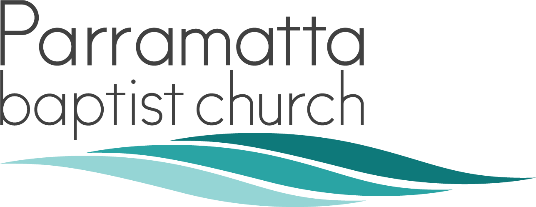 Good Friday, 8:45 AM ServiceService OverviewSpeaker: BenSermon Series: At the Table with JesusMessage: We Experience the Inclusion of the Cross   Scripture Reference: Luke 22: 14-20, 39-45This transcription was generated by Adobe Premiere. It may contain small errors that don’t perfectly match up with words spoken and is provided to assist with accessibility but without warranty. While the document has been edited for spelling and clarity by a member of the congregation, the speaker(s) have not proof-read or corrected this document themselves.Table of Contents   Click to navigateService WelcomePre-Worship PrayerWorship SingingPost-Worship PrayerIntroductionBible Reading #1Kids’ SpotBible Reading #2SermonPost-Sermon PrayerCommunionWorship SingingConclusionOnline OutroService Welcome   Speaker: Worship TeamGood morning, everyone. Welcome to PBC. We're so glad to have you with us. Big hello to our online crew as well, thanks for joining us. Shall we just stand and just thank God for what he's done for us.Pre-Worship Prayer   Speaker: Worship TeamLord, we just bless your name. We are here to glorify you. Thank you, thank you. Thank you for what you've done for us. What words fail us when we try to describe the amazing deed that has changed history forever. And we are so grateful. Oh, Lord. And we bless your name. We give you all the praise.Worship SingingSong: Amazing Grace by John NewtonSong: Great Things by Jonas Myrin, Paul WickhamSong: No Other Name by Hillsong WorshipSong: The Goodness of God by Jenn Johnson, Bethel MusicPost-Worship Prayer   Speaker: Worship TeamThank you Lord. Just thank you. We just praise your name and we thank you for what you've done. And what you're about to do in our lives, Lord. We give you all the glory in Jesus’ name. Amen. Introduction   Speaker: Worship TeamWelcome, everyone. Grab a seat. We're going to start with a Bible reading. Bible Reading: Luke 22: 14-20 (NSRV)14 When the hour came, he took his place at the table, and the apostles with him. 15 He said to them, ‘I have eagerly desired to eat this Passover with you before I suffer; 16 for I tell you, I will not eat it[c] until it is fulfilled in the kingdom of God.’ 17 Then he took a cup, and after giving thanks he said, ‘Take this and divide it among yourselves; 18 for I tell you that from now on I will not drink of the fruit of the vine until the kingdom of God comes.’ 19 Then he took a loaf of bread, and when he had given thanks, he broke it and gave it to them, saying, ‘This is my body, which is given for you. Do this in remembrance of me.’Kids’ Spot: Deal or No Deal   Speaker: MireilleAll right. Good morning, church. So good to see so many of you here on a Friday morning. We've just heard from that Bible passage that Jesus offered his disciples a new covenant. He said, ‘if you drink of my cup, you will be a part of this new covenant or this new agreement.’And this morning I too have a ‘deal or no deal’ for you. So we've done this at kids church before, a ‘deal or no deal’. Here is the deal that I'm offering this morning—that if you drink whatever is in the contents of this cup in a moment's time, you will win a choice of Easter egg.And so that is the deal. But you need to finish the contents of whatever is in this cup, and that is unknown to you. You will get to choose from one of four things. It might be nice. It might not be so nice. A cup of joy or a cup of suffering. I don't know. So, could I have two volunteers? Oh, wow. They're into the deal. First, you need to blindfold yourselves as I tell the rest of the church ‘what is in the cups?’So just pop that on, and I'll lead you to just face the front. All right, Amanda*, here's your cup. And Sam*, here is your cup. All right, church, here is what is in the cups. In cup one, we have water. In cup two, we have vinegar. Oh, the smell kind of gives it away. In cup three, wine, and in cup four, milk. All right. Okay. Sam, what do you choose? Cup one, two, three or four.Oh, Amanda says she's feeling scared. I was going to ask, how are you feeling, Sam? At this point, if I offered you a swap out; like if I got your parent to come and drink your cup, would you take it? So you’re both happy to drink what's in your cup? You sure?--- Amanda and Sam take their respective drinks from their cups ---Aren't you lucky? You got something fairly neutral. You can please finish what is in your cup. That is the deal. And you will get an egg. Now, well done. You can take the blindfold off and then you can see. What was it? Oh, I'll let you know what was in the cups. Here is what you could have chosen from. Aren't you lucky the church gave you a clue—wine and milk. So that was an easy deal. That was worth it, right? Jesus's cup that he had to take of suffering was also worth it for him, although it required so much more of him. And that's what we're going to hear about this morning in Ben's sermon. Bible Reading: Luke 22: 39-45 (NSRV)39 He came out and went, as was his custom, to the Mount of Olives; and the disciples followed him. 40 When he reached the place, he said to them, ‘Pray that you may not come into the time of trial.’[g] 41 Then he withdrew from them about a stone’s throw, knelt down, and prayed, 42 ‘Father, if you are willing, remove this cup from me; yet, not my will but yours be done.’ [43 Then an angel from heaven appeared to him and gave him strength. 44 In his anguish he prayed more earnestly, and his sweat became like great drops of blood falling down on the ground.]] [h] 45 When he got up from prayer, he came to the disciples and found them sleeping because of grief, 46 and he said to them, ‘Why are you sleeping? Get up and pray that you may not come into the time of trial.’[i].[h] Luke 22:44 Other ancient authorities lack verses 43 and 44.Sermon: We Experience the Inclusion of the Cross   Speaker: BenGood morning everyone. As Mel said, it's great to have all of us here this morning on a Friday morning. Strange, isn't it? But how good is it to actually gather together at the start of this Easter weekend? Hopefully you have plans for this weekend, and hopefully doing something fun with family or friends or, I don't know, whoever. But it's great for us to be here together this morning. I don't know about you guys, but I've really enjoyed the service so far. I thought the worship was fantastic. And thank you, Mireille and kids for taking us through that game. Before we get further into the message, how about I pray for us and just invite God to speak to us through his word.God, I want to thank you for your word. Thank you for the Bible that you've given us. Thank you for what it teaches us about you and what it teaches us about what you've done for us. Lord, as we look at these passages that have been read to us this morning and as we reflect on what Easter is all about, Lord, I just pray that you would speak to us. I pray that you would make it clear to us what your heart is for us. I pray that you would give us fresh eyes and a fresh sense of significance around this time. In your name I pray, amen. Hey, so this morning I want to talk to you guys about promises. All right. Promises. Promises are something that we see made all the time, right? We make promises to other people. Other people make promises to us all the time. I would argue we probably make promises every day. Some promises are really, really big. Other promises can be really quite small, and not really seem too significant to us. Some promises we find easy to keep and other promises we might struggle a little bit.So before I go any further, I would love to pose a question to you guys for you to discuss with the people around you. The question is really simple. What's a promise that you've made recently? Discuss with people around and there's a second part of it. This is where it gets a little bit real. Did you keep that promise? Okay. Now doesn't have to be a super deep promise. Can be a very, very easy, simple, small promise. But I'd love for you guys to discuss it around, and then, we can come back and hear some examples. So, discuss what's a promise that you've made recently and did you keep it.--- Break as congregation discusses the topic of promises ---All right. Hopefully you've been able to think of a promise. Hopefully, you're able to think of something. I don’t know about you guys, but it's actually kind of hard to think about promises that you've made recently, right? I had to think about it for a while. The one that came to mind for me is the house that I live in with my wife, and there's a lot of trees around. And so the trees drop lots of branches and sticks and leaves, and so our roof is just covered in sticks and leaves, and the gutters are all full of it and everything like that. And ever since I moved in there four months ago, I've been saying to Angie, I'll get a ladder and I'll get up there and I'll clean it out. I promise I'll do it. And I haven't not kept my promise because I am still planning on doing it. But, let's just say it's taking a little bit longer to get to the cleaning than I thought it would. Does anyone else have any examples that they thought of, a promise that you've made recently?‘I promise to get up in ten minutes.’ I love that, that's good. Yeah. Hit snooze on the alarm. Yep.How about other people? I think you promised to make Liam*, your son in law, a birthday cake. Did you? Nicely done. That's good, that's good. Well, what was it like? A fancy cake with a race car on it? Fancy? Oh, yeah. That's good, that's good.Yeah. How about other people? Oh, you promised to cook your students’ chicken? That's an interesting arrangement. Okay. If you didn't hear for those people online, you made a covenant with the students. You signed it. They signed it. And you have until the end of June. Did you say that your oven is broken? That’s unfortunate. Fantastic. I'll have one more. Any other examples? You made a promise to your wife, Lisa*, 55 years ago. I think we all know what that promise might have been, absolutely. And I think that's a great example. There's some really, really small promises that we can make. There's, some really, really large, big promises that we can make as well. But the fact is that we all make promises all the time to each other.I was reminded as well. So last year—I'm not 55 years, I'm four months into marriage—but last year I made promises to my now wife and that I would stay with her, and look, four months in, we’re going well so far, right? It's going well. I'll let you know when we get to 55 years later.Some are big promises, like getting married to someone, but some are also much smaller every day. Promises that we make all the time. I will mow the lawn. I will take the bins out. I will remember to take the chicken out of the freezer. I have read the terms and conditions. I will not sneak some Easter chocolate before Easter time.And we make promises all the time. But in the Bible we actually see that God makes a really, really huge promise to his people. In the Old Testament, God enters into what we call a covenantal relationship with the Israelites, which is kind of like a promise that God makes to the Israelites, where he says he will bless them and provide for them and look after them.As long as they follow him, they follow his law and devote themselves to worshiping only him. And this covenant is repeated all throughout Scripture. All throughout Scripture we see God saying, ‘I will be your God, and you will be my people.’ And this is the kind of the reminder of this relational covenant that God has with his people. I will be your God and you will be my people. But if you know anything about the Bible, then you know that God's people, they didn't do a very good job at following this promise, all through the Old Testament. We see generation after generation of Israelites turning away from God, and in fact, not just turning away from God. When they've made this covenant with God, they actually turn towards following the gods and idols of other nations. Over time, we see that while God upholds his end of the covenantal relationship, the Israelites don't at all. And so this promise is broken between them.In the book of Hosea, the relationship between God and his people is likened to that of a marriage where one partner is unfaithful to her husband. And so God's people, it's like they've cheated on God and gone in the complete opposite direction, to the point where they're now worshiping the gods of other nations. Because of their unfaithfulness, God's people have broken the covenant that they have with God, and as punishment for their disobedience, God actually gives them over to their desires.And he lets the surrounding nations, the ones that they've been praising, the ones they've been looking up to, he lets them take over the land and defeat the Israelites. And the way that some of the prophets, some of God's people talk about this punishment is through a bit of an interesting metaphor. It's through the metaphor of a cup.He uses the metaphor of a cup, and now this cup isn't filled with anything like coffee or soft drink, or vinegar. This is a symbolic cup. It's a metaphorical cup that's filled with the wrath of God. This cup is given to God's people because of their sinfulness and disobedience. In Jeremiah 25 it says, ‘this is what the Lord, the God of Israel, said to me: take from my hand this cup of the wine of wrath, and make all the nations to whom I send you drink it. They shall drink and stagger and go out of their minds because of the sword that I am sending among them.’This image is also found in Isaiah 51, where it says, ‘awake, awake, rise up Jerusalem. You who have drunk from the hand of the Lord the cup of his wrath, you have drained to its dregs the goblet that makes people stagger. We see that the people are drinking dry this cup of wrath. And to drink from this cup is to incur punishment for disobeying God and breaking the covenant that was made between him and his people.And now it can be easy for us to sit here and look down on the Israelites and go, ‘oh man, I can't believe they couldn't even keep that covenant relationship they had.’ But we have to remember that actually, we are no better than the Israelites were. We are always disobeying God and falling short of what he has called us to do.We deserve the cup of God's wrath just as much as the Israelites did. Now I wonder as I say that, do things come to mind for you? Things you've gotten wrong, ways you've messed up, times that you've given in or failed. I mean, really, we all deserve the cup of God's wrath. We've all broken this covenant with him.Thankfully, though, all is not lost. And that's why we're here on Good Friday, because we see that God actually promises to make a new covenant with his people. In Jeremiah, we see that God doesn't just throw up his hands and go, ‘oh, look, I give up on these guys.’ But in fact, he wants to restore the relationship with them.In Jeremiah 31, it says, ‘the days are coming, declares the Lord, when I will make a new covenant with the people of Israel and with the people of Judah. It will not be like the covenant I made with their ancestors when I took them by the hand to lead them out of Egypt, because they broke my covenant. Though I was a husband to them.’And then skipping a little bit, it says, ‘I will be their God, and they will be my people, for I will forgive their wickedness and will remember their sins no more.’ And this is where we get to the story of Good Friday. This is where we get to our passages that were read today. Because even though the people had broken their promise, God never broke his promise, and he still so wants the people to know him and to be in relationship with him.So he came down to earth as a human being, himself, as Jesus, in order to set everything right. And so in the passage that was just read out for this morning, we see Jesus sitting around a table with his disciples. And this is just a few days before he was crucified, before he was hung up on the cross.Now, this wasn't an uncommon sight for Jesus. In fact, all throughout the gospel stories, this story after story after story of Jesus sitting around tables having meals with people. And we've been talking about this the last few weeks at church. A New Testament scholar named Robert Karras, who I think kind of jokingly says in Luke's Gospel, ‘Jesus is always either going to a meal, is at a meal, or is coming from a meal.’And I think it's a slight exaggeration, but the point stands that something that Jesus made a real habit of doing while he was on earth. Yes, he healed people. Yes, he taught the crowds, but he made a real habit of sitting down with people and having meals with them. And often the meals that Jesus had were with people that no one else really wanted to be associated with.He had meals with tax collectors who were seen to be betraying their nation by giving money to the Roman Empire, and possibly also pocketing some for themselves. He was having meals with widely known sinners, including people who were caught up in prostitution. He seems to have sought out those that no one wanted to associate with, and he sat down with them.He shared a meal with them, and often other people didn't really like this. They thought it looked bad. And so to make fun of him, Jesus’ opponents called him the friend of sinners. Well, at this particular meal that we were talking about this morning, we see Jesus having supper with his disciples. And at this meal, as was just read to us, he shared bread and wine with the disciples in Luke 22:19. ‘And he took bread, gave thanks, and broke it, and he gave it to them, saying, “this is my body given for you. Do this in remembrance of me.” And then following this, Jesus then took the cup of wine and said, “this cup is the new covenant in my blood, which is poured out for you.”’See Jesus doing a few different things here. The first thing he's doing is he's indicating the sacrifice he's about to make by dying on the cross by breaking the bread. He's representing that his body will be broken as he dies on the cross, as he makes this sacrifice. And the significance of what this sacrifice means is explained later on in the garden, with the second passage we read, when we see Jesus saying to the father, “if you are willing, take this cup from me, yet not my will, but yours be done.”What you see through his body breaking and through his eventual death on the cross, Jesus takes the cup of wrath that is meant for us. He drinks from that cup and he bears the punishment that's meant for us.Anyway, back at the supper table with the disciples after breaking the bread, Jesus then takes and he shares a cup of wine with the others, and he says that it symbolizes the cup of not wrath this time, but actually the cup of the new covenant. See through Jesus’ the sacrifice and death on the cross, Jesus takes the punishment that we deserve for breaking the old covenant.He takes the cup of wrath and he drinks it himself. And in its place, Jesus offers a new covenant for us to take up. He offers a new cup for us to drink from. Even though we failed on our side of the covenant, God kept his side and has made a way for us to enter into a restored relationship with him. So God keeps his promises. I think often when we approach Good Friday, we can see it as a bit of a sad day. I mean, this is the day where Jesus dies right? And we can put ourselves in the shoes of the disciples. Can you imagine the grief that they must have felt on the Friday when Jesus died?We can approach Good Friday with a sadness, because it can seem like a loss for Jesus to die. But actually, Jesus’ death is the greatest victory we could possibly imagine. Because he took on the cup of wrath and bore the weight of our punishment, we are free from the guilt of our disobedience and sinfulness, and we are given a new chance.We're given a new covenant, a new promise, a new cup. No longer do we have to live under the old way of things, but now we have freedom. No longer are we bound by the law and by what we get right, or what we get wrong. Now it's believing in Jesus, following him and finding restoration and transformation in him.For all of us who would like to find rest for restoration and transformation in Him, the door is now wide open. Jesus has opened the door for us to find freedom in him. No longer are we bound by the law and by what we get right or wrong. Now it's believing in Jesus, following him and finding restoration and transformation in him.I think personally, sometimes I can find it hard to actually grasp this concept. I mean, I know how sinful I am, and I know that I've done a lot of wrong things that have gone against God's way. I remember choosing to follow Jesus for myself when I was 14 years old, but I am so incredibly aware that my sinfulness didn't stop there, and I'm not sure if you can relate to me there.But sometimes I think we can wonder if we are possibly too far gone for Jesus to even want us to come back to him. Have I seen too much? Have I? Have I gone one step too far for God to accept me back? And this, I think, is where the table image comes in handy. See, when Jesus was on earth, he spent his time doing miracles, teaching to the crowds.But as we've already said, he spent his time repeatedly sitting down with the worst of people in society and having meals with them, having companionship with them. See, these people were hated. They were looked down upon, seen as unclean, seen as unworthy of anything. And yet Jesus chose to sit with them, and he welcomed them to eat at his table.Jesus truly is the friend of sinners.And friends, let me tell you that there is nothing that we can do that can make us too far gone for Jesus to welcome us back. Nothing can separate us from the love of God that is in Christ Jesus. In fact, it brings Jesus great joy when we return to him from our sinfulness. Hebrews 12 says, ‘for the joy set before him, he endured the cross for the joy that was set before him.’He endured the cross. Jesus welcomes us back with joy regardless of how many times we fail. And you might be sitting there going, why? Why would he do that? Well, the only answer I can give you is because that's who he is. That's who he is. It's what he came to earth to do. And we can't fathom this because it goes against completely against our full and sinful understanding.His love is so powerful for you. His love is so powerful that he was willing to come down to earth himself and take the punishment that you deserve, so that you can know him and follow him. He knows the full extent of your sinfulness. He knows the full extent of the things you've done wrong, and yet he still chooses you and invites you to sit with him at the table.He wants you there. You don't even know how much he loves you. You see, God kept his promises and he made a way because he wants us to be with him, to know him and to follow him. Jesus wants us sinners to sit at his table. And because he took our punishment, because he drank from the cup of wrath and died on the cross, we're set free.And so we belong there. Jesus wants us at his table, and because he took our punishment, we belong there. And so I wonder, what would it look like for you to live as though you belong at the table with Jesus? Does it mean accepting his invitation? Accepting his love for you and staking your life on what he's done for you, either for the first time or as a moment of you refreshing that commitment? Does it mean accepting that invitation to the table? Does it mean committing to following him in his ways, learning from him, and living in a way that emulates his love and inclusion?Or does it mean inviting others in your life to the same table so that they can hear the good news about Jesus and drink from the cup of the New Covenant themselves? What would it look like for you to live as though you belong at the table with Jesus?We were talking about this on Wednesday with my small group, and I was saying to them that one of the nicest things that I find at a wedding reception is when you get there and your name is on a little card at the table, it says, we want you here, right? We expect you to sit here. We expect you to be here.Friends, your name is on the card at the table. Jesus wants you to be there with him. How do you respond to that? Post-Sermon Prayer   Speaker: BenLet me pray for us.Lord, I want to thank you for the sacrifice that you've made for us so that we can know you. Thank you for this great love that you've shown us. Thank you that you don't do this for grudgingly, don't do this with hesitancy. Actually, it's been your desire from the very beginning for us to be in relationship with you.And thank you that you've made the way so that all we have to do is accept that invitation, join you at the table and drink the cup of the New Covenant.Lord, I pray that you would stir something up inside of us this morning. Help us to see this with the full significance of what it means for our lives, and remind us every single day of your great love for us, and help us to live in light of it. In your name I pray, amen.Communion   Speaker: Stephen BatesThis morning we reenact what Jesus did at that table. As Ben said, he was often eating with people. He was often enjoying a meal around a table with people. But at this one, the night before he was killed, he takes two really simple elements of the meal. He takes bread and he takes the cup.And to those two things, he invests a meaning, a new meaning to them. And he asks that we would continue to do this in remembering him. And so, as was read earlier, Jesus took bread, which was part of every meal, and he breaks it and he says, “this is my body broken for you.”Speaking again to his disciples of not only what would happen to him in his death, but also, the intentionality that Jesus goes to the cross in offering his body to be broken for us.And then further in the meal, he takes the cup and he uses that word, that covenant, that covenant word. Covenant is a relationship word, a new relationship that God would have with people. And into that meal, as he holds the cup, and says, “this is the cup of my covenant,” the new covenant that God had promised to establish with his people.And so what we do is we continue to take bread and we continue to take a cup, for two reasons. Firstly, it reminds us of what Jesus Christ has done for us at the cross. In taking the bread and the cup, we're reminded of his body broken and his blood shed. But the other thing that it reminds us of is not what happened in the past, but also what happens in the now, in the present and in the future, that we are brought into a relationship with the Father.The reality is that God invites you to know him. This is the question that been posed to us. He invites us to be present with him at the table. And by taking the cup, we're reminded that this is an invitation to us to be in relationship with God, for us to be aware of his presence with us, with him, our presence with him, but also, what he has done for us in making possible that relationship. And so we take these two symbols this morning, and I just want to issue an invitation. If you have come here this morning, to give thanks to God for what he has done in Christ, if you've come here this morning to remember that Christ has died for us, and the reason for that, it doesn't matter whether you're a regular here or a newcomer here, you're welcome to take part in this.Parents, your children are very, very welcome to be part of this as well. This is an opportunity for you to speak to them about what today is, what Good Friday is about, and why we take the bread and the cup. And so that's what we're going to do. There's three tables around the room. At each table there's bread and there's also a cup. I'm just going to invite you, and we'll need to do this slowly in a sense, so not to get too crowded, but to come take a piece of bread, take the cup. There's a gluten free option there as well on each of them, and just to go back to your chair. What I would ask, though, is, that with as you take the bread in the cup back with you, that you take the bread and eat it, and be reminded of Christ's body broken for you. But then you would just hold the cup for a while, and what I'd love for you to do is just to hold the cup and just spend some time in quietness, remembering that the cup we are given is one that Christ has exchanged for us. We receive a cup of blessing. He took a cup of wrath. We receive forgiveness by his blood. He took the penalty for our sin. And so, spend some time and then, after a little while I invite us all to drink. So, Father, as we come to these tables, Lord, we thank you. As we've been reminded again this morning of the sacrifice that Christ has made for us in taking our sin upon himself. We thank you that he chose to have his body broken for us and his blood shed, so that we might receive forgiveness, but that also we may enter into a new relationship with you. We praise you, Father, Son, and Holy Spirit. Amen. So just invite you to come forward.--- Break as the congregation gathers their communion elements ---I invite you to stand.This morning we remember that Christ died for us. He came and died. And offered life not to those who deserved it, but to each one of us. He shared the bread and the cup, not with the chosen few, but with a band of people from all sorts of backgrounds, some of which would betray him.Christ came for each one of us, and when the invitation has been given to us, so in place of a cup of wrath, we've been given a cup of blessing. So, Father, we thank you for your love for us. Jesus Christ, we thank you for your sacrifice that you made willingly for us for the joy set before you. And Holy Spirit, thank you that you are among us and within us, and that you reveal the Father and the Son to us. To you be the glory in Christ's name. Amen.Let's declare the victory of what Jesus has done that's brought us into fullness of freedom.Worship SingingSong: Death Was Arrested by North Point WorshipConclusion   Speaker: Stephen BatesThank you so much for being with us here this morning. I just want to say the story is only half told, so I'd love to invite you to come back two days time on Sunday. We'll tell you the second half of how it goes, but I do want to issue an invitation. You are very welcome to join us here.If you're not part of the church regularly, you're so welcome to be here with us. Our services on Sunday at the same time of 8:45 AM, 10:45 AM and also at 5:30 PM in the evening as well. If the story, if the things that you've heard this morning about Jesus and God's love for us, resonate with you, and you go, ‘you know what? I'd love to explore that,’ the best place to do so is in the Gospels. Matthew and Mark and Luke and John all wrote one, and they tell the story of what God has done for us in Jesus Christ. If you don't have a Bible or a New Testament, we'd be very happy to give you one.So just come and see me or see any of the people you've seen up the front here this morning. They'll give you one. But if you'd like someone to read that with you as well, there are people in the life of this church who would just love to sit down and read the Gospels with you. So again, just come and talk to any of us. We would love to talk more about that. But for today, I pray that this is a day that you remember, what happened 2000 years ago. Not just the death of an innocent man, but the day in which the world forever changed, where a new relationship between God and all of his creation was put in place, and which we're part of today. So go into today remembering what God has done for us in Jesus Christ, and give thanks and give thanks to him. God bless you all. Online Outro   Speaker: Kathy BatesHey, thank you for joining us online today. We pray that you have been blessed and encouraged. And if there is something from today that you would like us to pray into with you, don't hesitate to let us know.If we haven't met you, we'd love to hear from you. And you also welcome to come and join us in person as well. To know more about our church, please go to our church website and you can also find more details about who we are through our newsletter. And you can subscribe to that through our website as well.God bless you and may you have a great week. *Names have been changed to protect privacy.